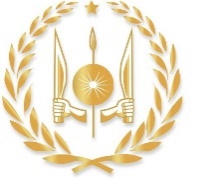 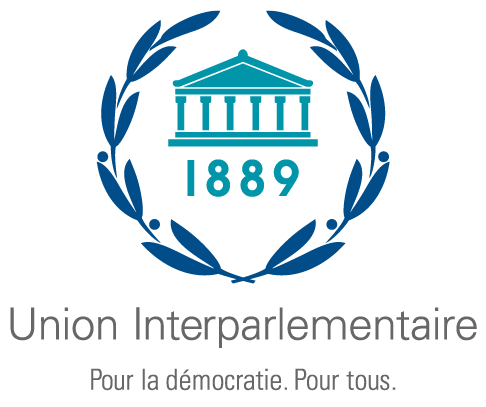 Deuxième Séminaire régional pour les parlements africains sur la réalisation des Objectifs de développement durable Djibouti 5-7 décembre 2022Organisé conjointement par l'Assemblée nationale de Djiboutiet l'Union interparlementaireFORMULAIRE :  RESERVATION DES CHAMBRES D’HOTEL ET ITINERAIRE DE VOYAGENom complet : ……………………………………………………………………………….Parlement :……………………………………………………………………………………Hôtel choisi : …………………………………………………………………………………    	Catégorie de chambre souhaitée : ……………………………………………………….ITINERAIRE DE VOYAGEDate d’arrivée : …………………………			Heure d’arrivée : ………….…N° de vol : ………………………………			Provenance : …………………Date de départ : ………………				Heure de départ : ……………N° de vol : …….………………Date et signature : ……………………………………………….………………………..….Veuillez compléter ce formulaire et le renvoyer à l’hôtel, au plus tard le 30 novembre 2022, en transmettant une copie à : Assemblée nationale de Djibouti Assemblée nationaleB.P. 138DjiboutiSecrétariat du séminaireMonsieur Idriss Mohamed Ahmed : Directeur de Cabinet du Président.Téléphone : +253 77 87 27 87Courriel : idrisshoulay77@gmail.com	  malma2@hotmail.frProtocole de l’Assemblée nationale : malma2@hotmail.fr sordak_2@hotmail.com ahmedwaberi@hotmail.fr   hellaka3@gmail.com                                                     Union interparlementaireChemin du Pommier 5,C.P. 330, 1218 Le Grand-SaconnexGenève, SuisseTéléphone : +41 22 919 4150Fax : +41 22 919 4160Courriel : postbox@ipu.org